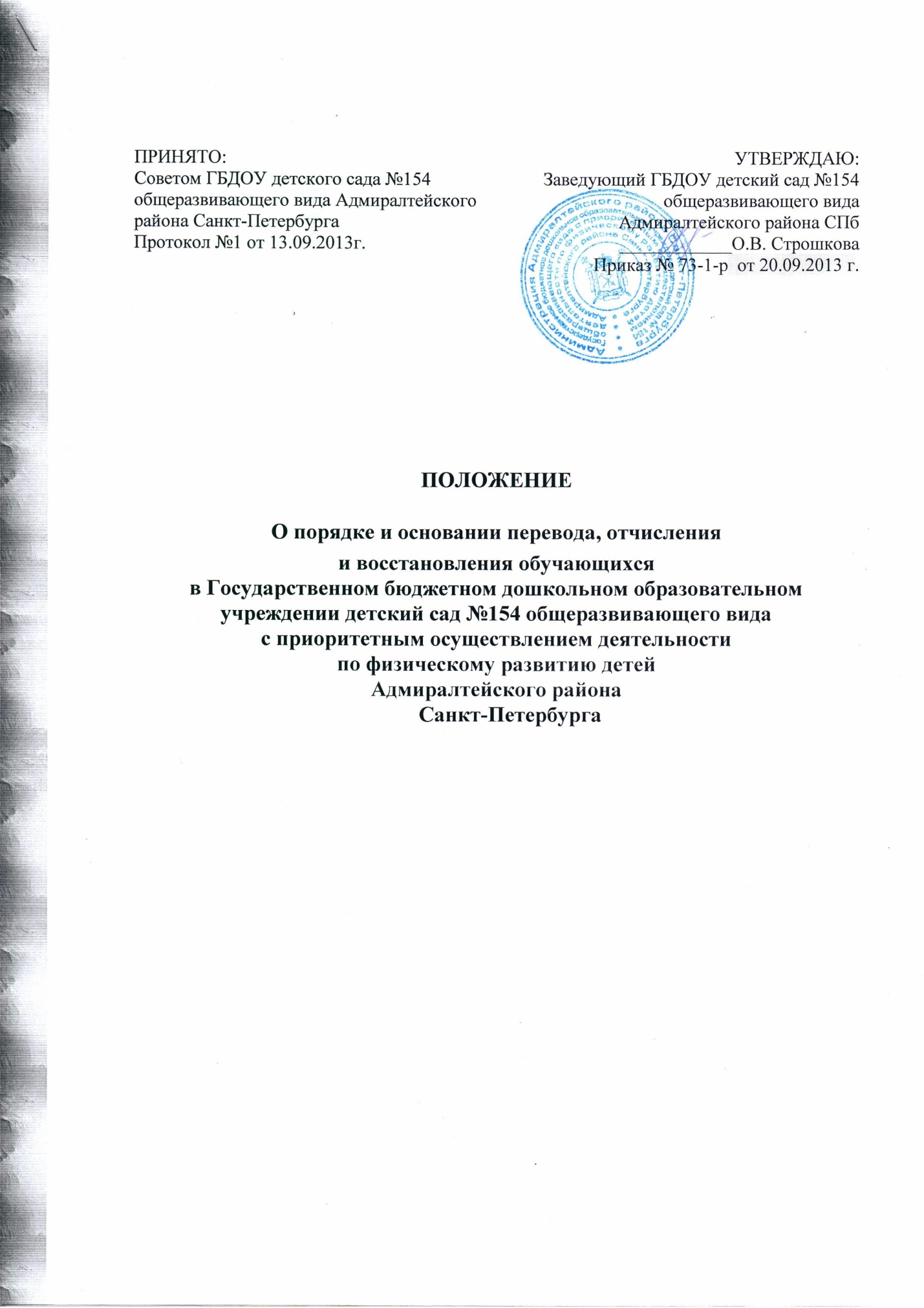 Общие основания   1.1 Настоящий Порядок и основания перевода, отчисления и восстановления обучающихся (далее – Порядок) разработан для  Государственного бюджетного дошкольного образовательного учреждения детский сад №154 общеразвивающего вида с приоритетным осуществлением деятельности по физическому развитию детей Адмиралтейского района Санкт-Петербурга  (далее – Учреждение), реализующее основную общеобразовательную программу дошкольного образования.2. Порядок и основания для перевода обучающихся2.1.Порядок перевода детей в Учреждение. 2.1.1. Родители (законные представители) детей, посещающих Учреждение, имеют право перевести своего ребенка в другое Учреждение при наличии: - свободных мест в группе другого Учреждения соответствующей возрасту ребенка; - наличия родителей (законных представителей) другого ребенка, желающих произвести обмен местами в Учреждениях. 2.1.2.Вариант обмена местами в Учреждениях должен предполагать соответствие возрастных групп переводимых детей и соответствие видов таких групп. 2.1.3. Родители (законные представители), желающие осуществить перевод ребенка, обращаются в управление образования с заявлением о переводе ребенка из одного Учреждения в другое .Выбор конкретного Учреждения для перевода производится заявителем на основании информации о наличии свободных мест и указывается в заявлении. Информация о свободных местах предоставляется заявителю при личном обращении к специалисту районного отдела образования. 2.1.4.При наличии всех необходимых документов, а также свободного места для перевода ребенка в Учреждение  проводится перевод ребенка в Учреждение.2.2. Порядок перевода обучающихся из группы в группу.2.2.1. Перевод обучающегося в следующую возрастную группу осуществляется автоматически, ежегодно на 1 сентября текущего года.2.2.2.Обучающиеся могут, по усмотрению родителей (законных представителей) дублировать обучение в своей возрастной группе.2.2.3. Перевод обучающихся осуществляется на 1 сентября текущего года и оформляется приказом заведующей Учреждения по формированию контингента обучающихся.3. Порядок и основания отчисления воспитанников:3.1. Отчисление воспитанника из Учреждения производится  в следующих случаях:- по заявлению родителей (законных представителей) в одностороннем порядке при условии письменного уведомления Учреждения за 10 дней.- при завершении образования в связи освоением основной общеобразовательной программы дошкольного образования, реализуемой по факту.- в связи с переводом воспитанника в другое Учреждение в порядке, установленном в разделе 2 настоящего  Порядка3.2. Отчисление воспитанника из Учреждения оформляется приказом заведующей Учреждения.3.3. Родители (законные представители) уведомляются письменно за 10 дней до отчисления воспитанника.4. Решение об отчислении может быть обжаловано в течение месяца со дня получения письменного уведомления.4. Порядок и основания для восстановления обучающихся4.1 Восстановление обучающихся,  с которыми были приостановлены отношения   в  случаях:- прохождение ребенком санаторно – курортного лечения (на один и более  месяца);- по семейным обстоятельствам (на один и более  месяца) проводится по заявлению родителей ( законных представителей) о восстановлении ребенка в списках обучающихся.4.2. Издается приказ о восстановлении  ребенка  в списках обучающихся.